Bibliografía : Karen Alejandra . (2011). bioelementos primarios . 2017, de 1H2 Sitio web: http://grupo1h2-eber.blogspot.mx/2011/10/bioelementos-primarios-y-su-funcion-en.htmlDulce María . (2014). bioelementos en el cuerpo humano . 2017, de slishere Sitio web: https://www.slideshare.net/fafara11/bioelementos-en-el-cuerpo-humano                      COBREEstimula el sistema inmunitario. Podemos obtenerlo en los vegetales verdes, el pescado, los guisantes, las lentejas, el hígado, los moluscos y los crustáceos.                  MAGNESIO El manganeso tiene un papel tanto estructural como enzimático. Se lo encuentra en el Cacao, soja, frutos secos, avena, maíz y algunas verduras. Es imprescindible para la correcta asimilación del calcio y de la vitamina C. Equilibra el sistema nervioso central                      ZINC El zinc es un elemento químico esencial para las personas: interviene en el metabolismo de proteínas y ácidos nucleicos, estimula la actividad de aproximadamente 100 enzimas, colabora en el buen funcionamiento del sistema inmunitario, es necesario para la cicatrización de las heridas, interviene en las percepciones del gusto y el olfato y en la síntesis del ADN.                    HIERRO Su facilidad para oxidarse le permite transportar oxígeno a través de la sangre combinándose con la hemoglobina para formar la oxihemoglobina. Se necesita en cantidades mínimas porque se reutiliza, no se elimina. Su falta provoca anemia.                     CALCIO Se lo encuentra en los productos lácteos y derivados, frutos secos, semillas de sésamo, verduras. Forma parte de los huesos, del tejido conjuntivo y de los músculos. Junto con el potasio y el magnesio, es esencial para una buena circulación de la sangre.                      FLUOR Se acumula en huesos y dientes dándoles una mayor resistencia.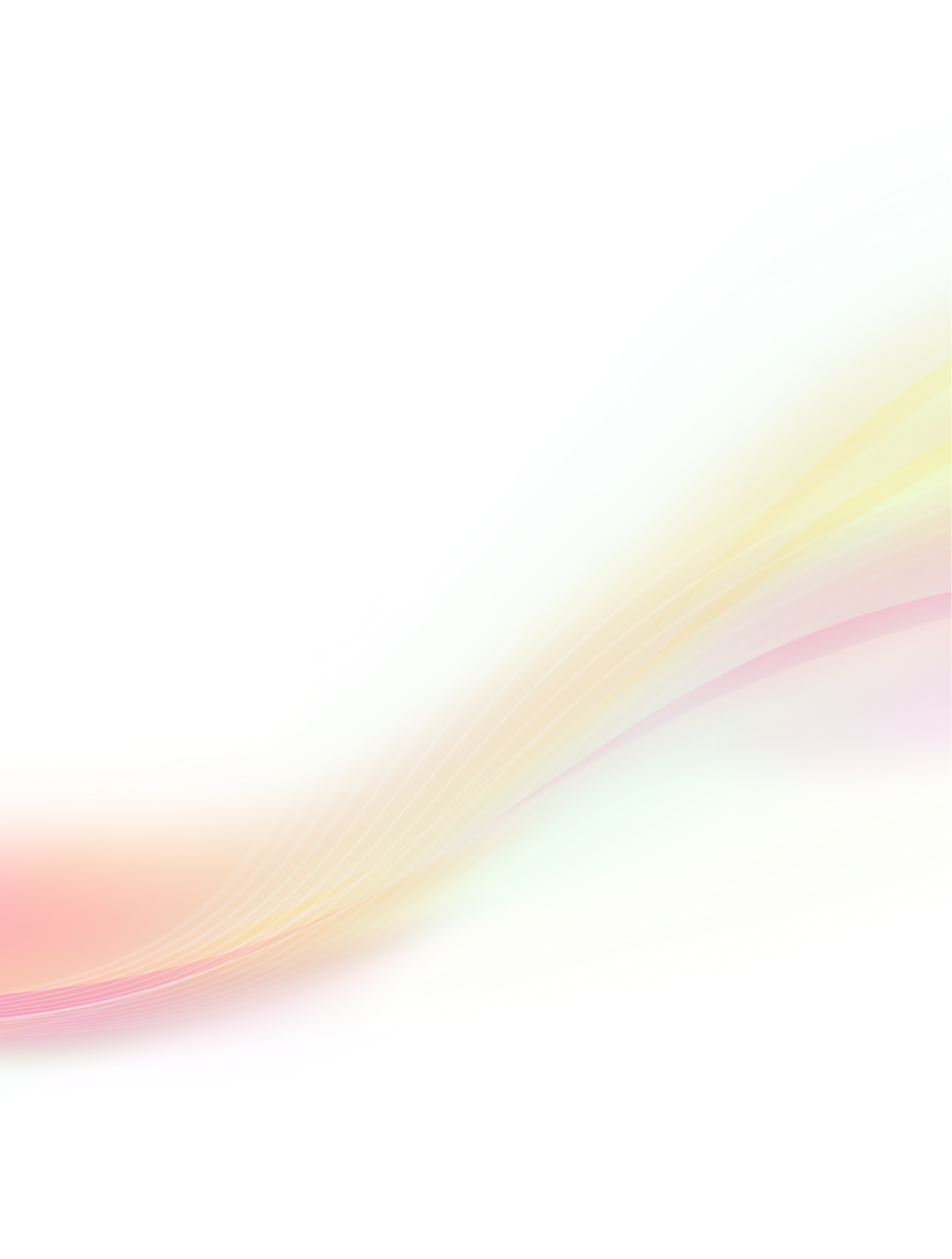 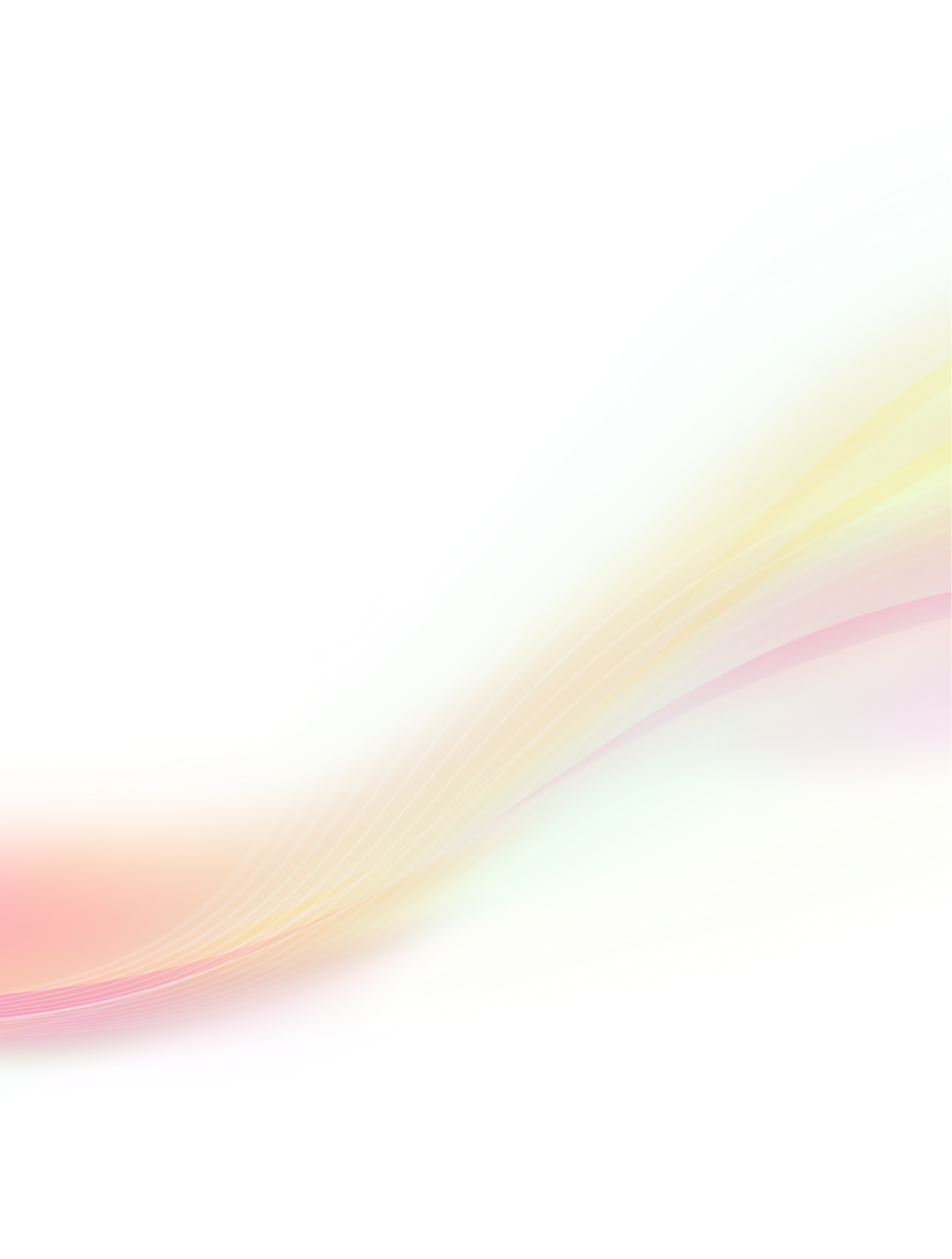 